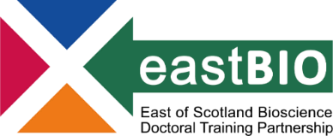 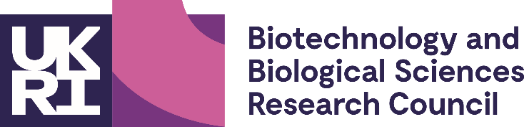 EASTBIO Placements Q&A SessionOnline, 5 February 2024, 10:00-11:30 & 12:20-15:45Event logistics:Mandatory for first-year students (please request a 1-to-1 with a member of the EASTBIO team if you are unable to make has scheduled session); open to your supervisory teamThe session comprises two parts, the introduction with Q&A (5 February, 10:00-11:30) and the Student Presentations (same day, from 12:20). The student presentations are also open to students on Collaborative studentships.Event summaryThe Q&A session provides a short introduction to the management and expectations regarding funded student placements. The introduction covers: the context of the PIPS scheme, terms of reference, relevant timeline, support provided by EASTBIO and specific requirements related to formal steps, student reporting and presenting.You are advised to consult the EASTBIO Handbook and PIPS Guide (see icons, below) before attending the event and note any questions you have about the placement. You could post your question at any time on the open online form at https://docs.google.com/spreadsheets/d/1J-q7UwyXK2T3ILp0SstqQTROhDr89hVYWxDCvkHYgcU/edit?usp=sharing. Come prepared if you want to make the best of this session!Event objectivesProvide guidance, information and support to students working with their supervisory teams to organise their placement; opportunity to ask questions, get clarifications and share any concernsFacilitate communication between the student, the academic supervisors and the EASTBIO teamClarify mutual expectations relating to placements, from BBSRC/EASTBIO, the academic supervisor, and the studentBoost the student’s confidence in organising their placement, meeting the funder’s requirements and benefit from planning and carrying out a placementEvent Info:General: http://www.eastscotbiodtp.ac.uk/professional-internships-phd-students-pips Email EASTBIO if you have any questions about this event.Event SchedulePre-recorded videos from (on the shared folder):David Stevenson (Dundee, 2020 intake) – Public Health, ScotlandAnnis Newman (Edinburgh; 2021 intake) - UKHSA (UKRI Internship scheme)EASTBIO Placements Q&A Part A – 5 February 2024, 10:00-11:30Team link: Click here to join the meeting 
Meeting ID: 389 962 210 848
Passcode: UQ3yfHEASTBIO Placements Q&A Part A – 5 February 2024, 10:00-11:30Team link: Click here to join the meeting 
Meeting ID: 389 962 210 848
Passcode: UQ3yfH10:00-11:00Managing your PIPS experience: A concise introduction & Q&AGoals of the EASTBIO professional internship schemeSourcing and planning for an internshipApproving your internship and reporting on outcomesDr Maria Filippakopoulou (EASTBIO DTP Manager, University of Edinburgh)11:00-11:30Questions & AnswersScreen breakEASTBIO Placements Q&A Part B: Student Presentations – 5 February 2024, 12:20-15:45Teams link: Click here to join the meeting 
Meeting ID: 358 053 442 343
Passcode: TjspQ2EASTBIO Placements Q&A Part B: Student Presentations – 5 February 2024, 12:20-15:45Teams link: Click here to join the meeting 
Meeting ID: 358 053 442 343
Passcode: TjspQ212:20Welcome and introduction to the session12:30-12:45Amy Newell (University of Edinburgh; 2021 intake) PIPS at SilviBio 12:45-13:00Eleanor Hewett (SRUC/University of Edinburgh; 2021 intake) CASE Placement at PIC (UK) Ltd13.00-13.15Annis Newman (University of Edinburgh; 2021 intake)PIPS at UKHSA (UKRI Internship scheme)13:15-13:30Martina Dajak (University of Edinburgh; 2020 intake) CASE placement at MiAlgae Ltd13:30-13:45Eva Notari (University of Edinburgh; 2021 intake) PIPS at OBRIZUM Group Ltd13:45-14:00Convenience break14:00-14:15Alice Buckner (University of Edinburgh; 2021 intake)PIPS at the National Farmers Union Scotland (NFUS)14:15-14:30Zuzanna Konieczna (University of Edinburgh; 2020 intake) PIPS at Mangorolla CIC14:30-14:45Yifang Yuan (University of Edinburgh; 2021 intake)PIPS at the Sürmeli lab, University of Edinburgh14:45-15:00Tamsin Woodman (University of Aberdeen; 2020 intake)
PIPS at Forest Research15:00-15:15Erin Brown (University of Aberdeen; 2020 intake)PIPS at The Company of Biologists30min at end of presentationsOpen discussion and close